上传材料模板一、社保证明材料模板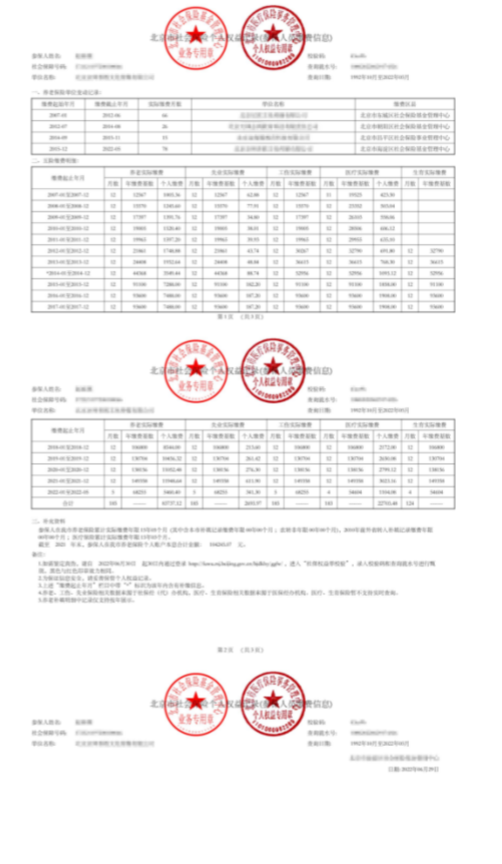 二、养老待遇核准表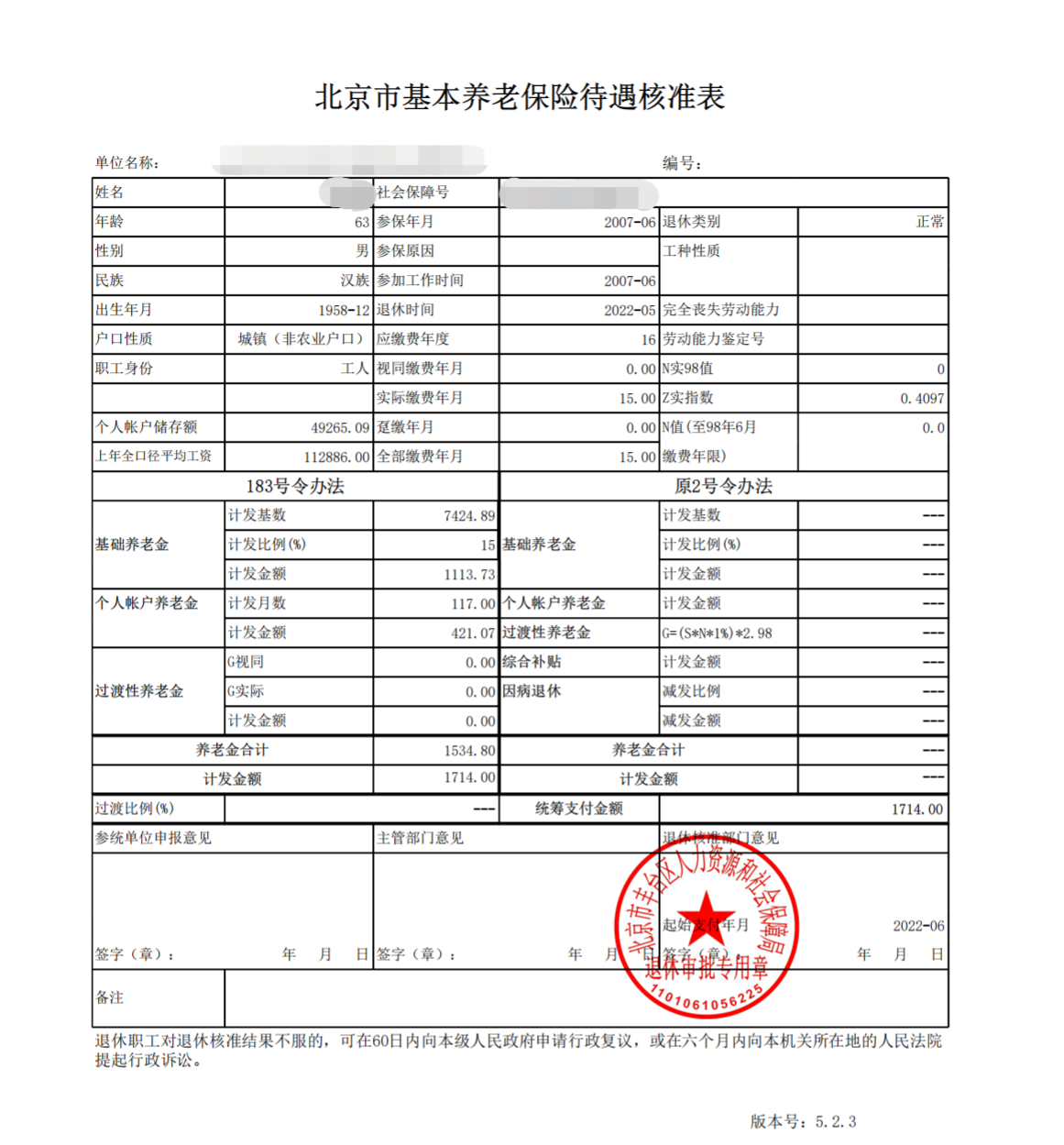 